How to download e health cards from DHS website The data of retirees whose accounts have been debited upto 10th November,2015 has been uploaded and for others you will have to wait for some more days. Health Cards for 6925 retirees have already been sent on their address and for rest they will send it .The procedure for downloading e health cards is given below; Open site by typing following link in  internet browser  https://secure.dhs-india.com/mis2/card/?e=err&cd=un2sdf33&cd=ps2197User name is BOI and your PF No. like BOIxxxxxx.  Default Password is also same.  Click on the button I agree . If your data has been uploaded on the site then page will be opened easily. Otherwise message of invalid username or password message will come. The copy of screen are given below. Please help the needy retirees if they are not tech savvy. Check the profile and if anything is wrong then bring it to the notice of DHS helpdesk. If the data is different than the filled in option form then send the copy of option form to them with a copy to Industrial Relation Dn HeadOffice.IndustrialRelations@bankofindia.co.in. The email ID of DHS is given below :Neeraj SoniDedicated HealthCare Services TPA (India) Pvt. Ltd.Cambatta Building (Eros Theater Building)East Wing, 2nd Floor,42, Maharshi Karve Road,Churchgate, Mumbai – 400020.Mobile : 07710075065Email; boi_mumbai@dhs-india.com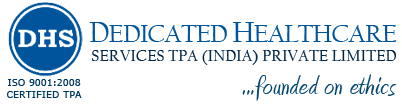 Insurance Claims Management Information System: Insured Login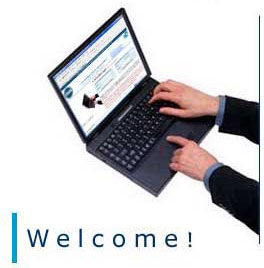 Insured LoginTop of FormBottom of FormDisclaimer: Neither, Dedicated Healthcare Services TPA (India) Pvt. Ltd., nor website developers (indiacam), are responsible for any inadvertent error that may be noted down in the information being displayed on this website and after this login. The information displayed on this internet website is for immediate information only, and it cannot be treated as original statement or documentation. In case of any discrepancies, please verify the information by calling our call-centre in office hours..Warning: Please note that for security reasons, we need to log your Internet Location. We have technical ability to protect all transactions; however, this is not an invitation for people to attempt unauthorized access to the system. This is a private computing system which is restricted to authorized individuals. Actual or attempted unauthorized use of this computer system may result in criminal and/or civil prosecution. We reserve the right to view, monitor, and record activity on the system without notice or permission. Any information obtained by monitoring, reviewing, or recording is subject to review by law enforcement organizations in connection with the investigation or prosecution of possible criminal activity on the system. If you are not an authorized user of this system or do not consent to our security procedures and monitoring, must exit the system at this time."This website is secured using a Digital Certificate. This ensures that all information you send to us via the World Wide Web will be encrypted. Please click on Trusted Site Seal on login page, which demonstrates our commitment to your security."Contact Us | Privacy Policy© 2015 Dedicated Healthcare Services TPA (India) Pvt. Ltd.
*Compatible with MSIE 9 or later or latest verion of any other browsers. Visitor IP: 1.23.199.160powered by: indiacam
Downloads & Useful links 
 Associated Hospital Network 
 DHS Admission Request Form 
 DHS Claim Form 
 DHS Claim Intimation form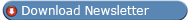 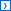 Insurance Claims Management Information System: Insured LoginLogoutModify Profile InformationTop of FormBottom of Form"This website is secured using a Digital Certificate. This ensures that all information you send to us via the World Wide Web will be encrypted. Please click on Trusted Site Seal on login page, which demonstrates our commitment to your security."Contact Us | Privacy Policy© 2015 Dedicated Healthcare Services TPA (India) Pvt. Ltd.
*Compatible with MSIE 9 or later or latest verion of any other browsers.powered by: indiacam
Downloads & Useful links 
 Associated Hospital Network 
 DHS Admission Request Form 
 DHS Claim Form 
 DHS Claim Intimation formInsurance Claims Management Information System: Insured LoginLogout
You are required to upload photo of both the ensured persons. Just click on the UPLOAD photo and upload the photo kept in your PC/Laptop/mobile 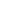 Print All E-Cards Together 

* If any of above information is found incorrect or wrong or with duplicated records/values, for any person or policy, 
in such case please contact your local HR Team."This website is secured using a Digital Certificate. This ensures that all information you send to us via the World Wide Web will be encrypted. Please click on Trusted Site Seal on login page, which demonstrates our commitment to your security."Contact Us | Privacy Policy© 2015 Dedicated Healthcare Services TPA (India) Pvt. Ltd.
*Compatible with MSIE 9 or later or latest verion of any other browsers.Username Username TipsPassword Password Tips  Invalid Username or password. Try again.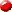   Invalid Username or password. Try again.* Read warning & disclaimer carefully before login* Read warning & disclaimer carefully before login  Forgot Password  Forgot PasswordDHS Card No.SE132687147 Current password *Feed current password like BOIxxxxxx( BOI and your PF No.) Mobile Number *Telephone optionalEmail-id * Email ID is not given in the data which has been uploaded for 10th November,2015 hence it should be filled Anti Spam CodeType Anti Spam CodeFeed Anti spam code and  press save information  This page may again appear, if your Email-id or mobile number is not correct.
 Always keep your information updated. It will help in verification of information while retrieving lost password or DHS can contact you for any claim-related enquiry or information.This page may again appear, if your Email-id or mobile number is not correct.
 Always keep your information updated. It will help in verification of information while retrieving lost password or DHS can contact you for any claim-related enquiry or information.<< skip   << skip   List of CardholdersDHS-IDEcard PhotoNameGender-Age
Date of BirthRelationPolicy Number & DetailsStatusSE132687147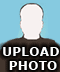 xxxxxxxx SHAHM - 62Self500100/48/15/41/00000507
10-11-2015 to 31-10-2016
*Sum Insured Rs.300000
*Balance Sum Insured Rs.300000E-cardWI232687147xxxxxxxx SHAHF - 57Wife500100/48/15/41/00000507
10-11-2015 to 31-10-2016E-card